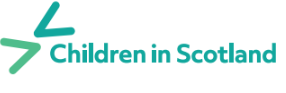 Trainer Application FormOur vision is that all children have an equal chance to flourish. We believe that by upskilling the children’s sector workforce in Scotland through high quality and accessible training opportunities, we can get closer to achieving this vision. If you have the knowledge, passion and shared values to bring this vision to life, we want to hear from you. Please complete the below application form and send alongside a copy of your CV to events@childreninscotland.org.uk Personal details Personal details First name:Surname:Preferred name (if different):Pronouns: Email address:Email address:Phone number:Phone number:Home address: Home address: BioPlease provide a summary of your professional experience (up to 150 words ). This short biography will be used to market any future events you may be part of. BioPlease provide a summary of your professional experience (up to 150 words ). This short biography will be used to market any future events you may be part of. Subject expertise Please provide a summary of areas you would like to deliver training on. (up to 200 words)Subject expertise Please provide a summary of areas you would like to deliver training on. (up to 200 words)ValuesChildren in Scotland is a values-led organisation. Click here to read our values. Please provide a statement expressing how you reflect the Children in Scotland values of brave, kind, collaborative, open & fair. (up to 200 words)ValuesChildren in Scotland is a values-led organisation. Click here to read our values. Please provide a statement expressing how you reflect the Children in Scotland values of brave, kind, collaborative, open & fair. (up to 200 words)Availability Delete the options that are not suitable for your schedule  Availability Delete the options that are not suitable for your schedule  MondayTuesdayWednesdayThursday FridayWeekendsEvenings MondayTuesdayWednesdayThursday FridayWeekendsEvenings Delivery Children in Scotland is a national charity. We deliver training online and in-person. Delivery Children in Scotland is a national charity. We deliver training online and in-person. Are you comfortable delivering training online?Are you comfortable delivering training online?Are you willing to travel on occasion to deliver training?Are you willing to travel on occasion to deliver training?ResourcesAre there any other supporting resources that you wish to share? For example: your social media platforms, books and publications, talks, videos etc.ResourcesAre there any other supporting resources that you wish to share? For example: your social media platforms, books and publications, talks, videos etc.ReferencesPlease provide the details for two references below.  ReferencesPlease provide the details for two references below.  Reference 1 Reference 2Name:Name:Email:Email:Phone number:Phone number:Professional relationship to you:Professional relationship to you: